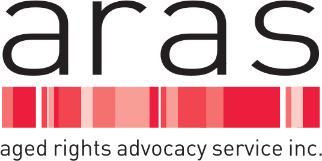 2021 Annual General Meeting of ARASCurriculum vitae of NomineeInformation for inclusion with ballot papersPositions presently held in other organisations:Major interests: __________________________________________________________________________Reasons for nomination:I, _______________________________________________________________ declare that:□ I am not disqualified from managing a corporation, within the meaning of the Corporations Act 2001 (Cwth).□ I have not been disqualified by the Australian Charities and Not-for-profits (ACNC) Commissioner at any time during the previous year from being a responsible person (what the ACNC Act calls a ‘responsible entity’) or a registered charity.□ In the event I become a Board Member of ARAS, I agree to notify ARAS as soon as possible if I am disqualified from managing a corporation within the meaning of the Corporations Act 2001 or am disqualified from being a Responsible Person by the ACNC Commissioner.Name ………………………………………………………………………………………………………....................................................Signature ………………………………………………………………………		Date ……………………………………………………..Family nameGiven name(s)Occupation